logo如下：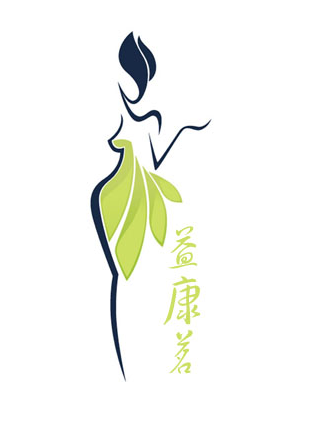 一、外袋要求外袋尺寸（115mm X 90mm）图片见附件注：外袋正面需加上光标点外袋背面文字注：背面需要做成乱版的。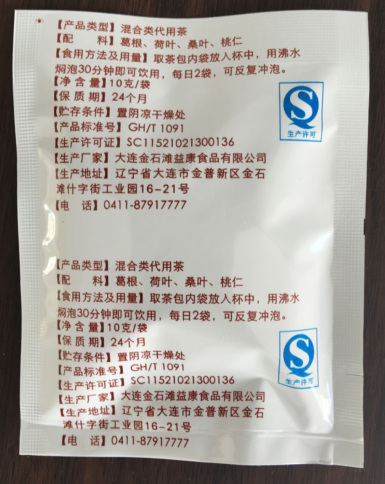 【产品类型】混合类代用茶【主要配料】葛根、荷叶、桑叶、桃仁等【食用方法及用量】取茶包内袋放入杯中，用沸水闷泡30分钟即可饮用，每日4袋，可反复冲泡。【净 含 量】5克/袋【保 质 期】12个月【贮存条件】置阴凉干燥处【产品标准号】GH/T 1091	【生产许可证】SC11521021300136【生产厂家】大连金石滩益康食品有限公司【生产地址】辽宁省大连市金普新区金石滩什字街工业园16-21号【电    话】0411-87576336二、外箱要求礼盒尺寸：长270mm*宽120mm*高80mm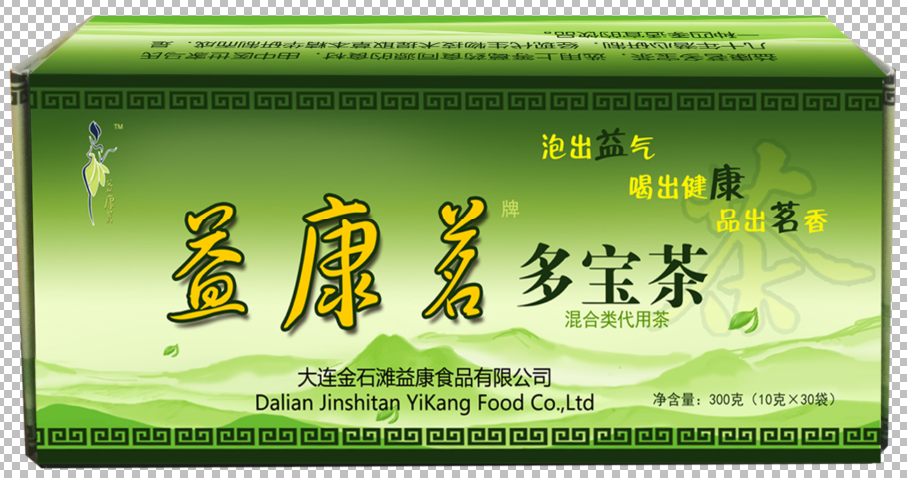 原礼盒效果图，仅供参考【净含量需改为200克（5克X40袋）】礼盒背面文字如下：【产品类型】代用茶【配料】葛根、荷叶、桑叶、桃仁【食用方法及用量】取茶包内袋放入杯中，用沸水闷泡30分钟即可饮用，每日4袋，可反复冲泡。【生产许可证】SC11521021300136【产品标准号】GH/T 1091	【净 含 量】200克（5克X40袋）【保质期】12个月【贮存条件】置阴凉干燥处【生产厂家】大连金石滩益康食品有限公司【生产地址】辽宁省大连市金普新区金石滩什字街工业园16-21号【电    话】0411-87576336其他几个面可随便设计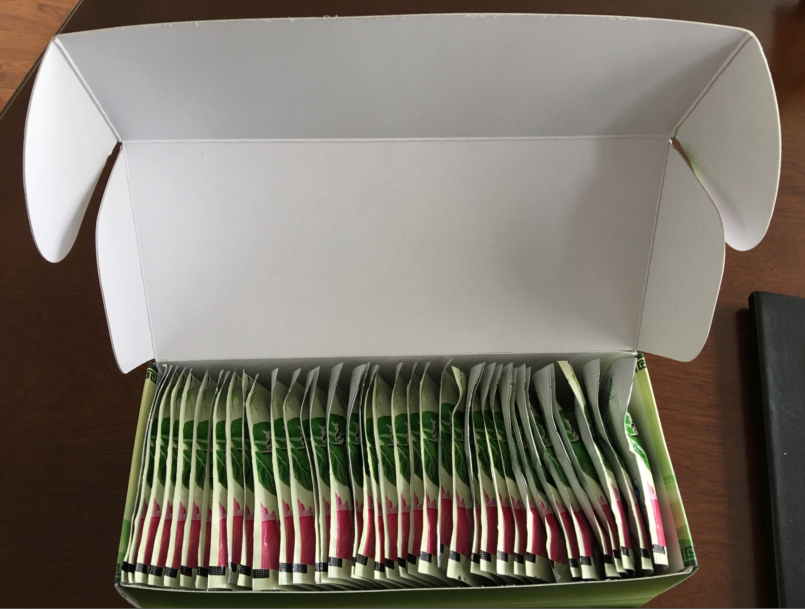 原礼盒打开（仅供参考）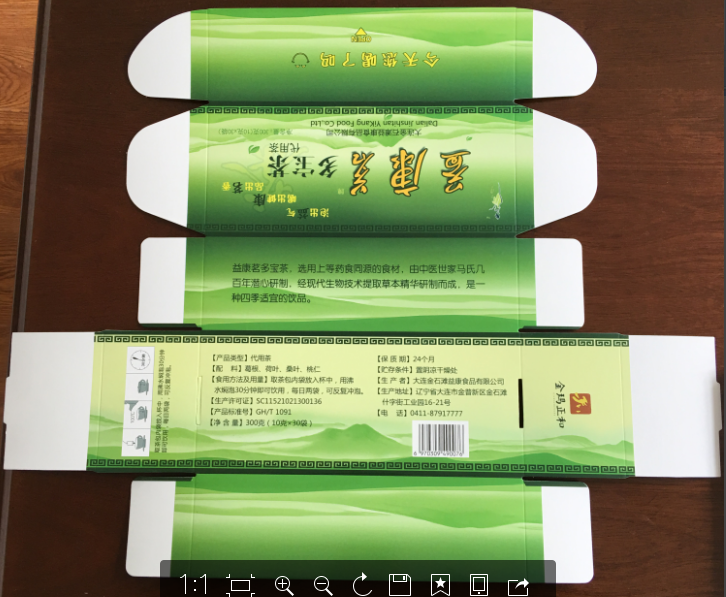 原礼盒未组装平面图（仅供参考）。